МИНИСТЕРСТВО ОБРАЗОВАНИЯ СТАВРОПОЛЬСКОГО КРАЯГОСУДАРСТВЕННОЕ БЮДЖЕТНОЕ ПРОФЕССИОНАЛЬНОЕ ОБРАЗОВАТЕЛЬНОЕ УЧРЕЖДЕНИЕ«КУРСАВСКИЙ РЕГИОНАЛЬНЫЙ КОЛЛЕДЖ «ИНТЕГРАЛ»МЕТОДИЧЕСКАЯ РАЗРАБОТКАУРОКА-КОНКУРСА«ЭКЗАМЕН»по дисциплине ОПЦ.02 «Статистика»по специальности 38.02.01 Экономика и бухгалтерский учет  (по отраслям)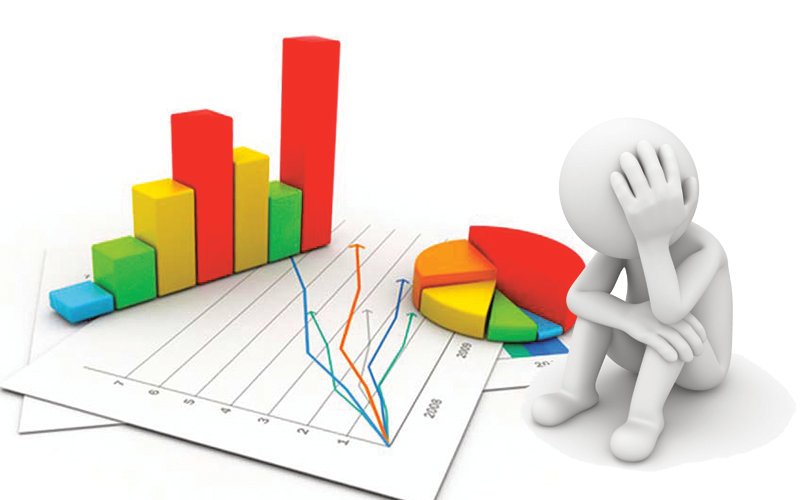 с. Курсавка2021 г.Методическая разработка предназначена для организации  проведения уроков нетрадиционных форм по учебной дисциплине ОПЦ.02 «Статистика» для обучающихся  по специальности    38.02.01 «Экономика и бухгалтерский учет (по отраслям)» очной формы обучения. Организация-разработчик: ГБПОУ «Курсавский региональный  колледж «Интеграл» Разработчик: Кныш Марина Ивановна, преподаватель  ГБПОУ  КРК «Интеграл»Рассмотрена, утверждена и рекомендована на заседании Методического советаПротокол  № 18    от    «22»  ноября 2021 г.Председатель Методического совета                                   Н.Н. Тучина357070 Ставропольский край,Андроповский район,с.Курсавка, ул. Титова, 15тел.: 8(86556)6-39-82, 6-39-83факс:6-39-79kurs_integrall@mail.ruСОДЕРЖАНИЕ1.Пояснительная записка…………………………………… ………………42. Методика организации и проведения занятия…………………………...63. Структура  занятия………………………………………………….…......94.Учебно – методическое обеспечение………………………………….....11Приложение 1 «Тест на определение психологического типа личности»Приложение 2 «Таблица для самотестирования»Приложение 3 «Игровая таблица»Приложение 4 «Варианты ответов к вопросам игровой таблицы»Приложение 5 «Комментарий экономиста»Приложение 6 «Один – за всех и все – за одного» Приложение 7 «Сообрази и ответь!»Приложение 8 «Статистическая грамотность»Приложение 9 «Оценочная ведомость»ПОЯСНИТЕЛЬНАЯ ЗАПИСКАВ нашей стране в связи с осуществлением экономических реформ, затрагивающих интересы всех людей, возрастает интерес к статистике. В статистических данных, характеризующих развитие отдельных сторон жизни общества и служащих информационной базой принятия управленческих решений, отражаются результаты экономической и социальной политики государства.	Переход к рыночной экономике наполнил новым содержанием  работу бухгалтеров, коммерсантов, менеджеров, экономистов. Это предъявляет повышенные требования к уровню их статистической подготовки. Овладение статистической методологией – одно из непременных условий познания конъюнктуры рынка, изучения тенденций и прогнозирования спроса и предложения, принятия оптимальных решений на всех уровнях коммерческой деятельности на рынке товаров и услуг. Чтобы быть конкурентоспособным на рынке труда, сегодня необходимо владеть современным статистическим инструментарием анализа экономической информации.	Предлагаемое занятие в форме урока-конкурса активизирует учебный процесс по сравнению с традиционной формой проведения практических занятий, усиливает заинтересованность ее участников в более глубоком изучении дисциплины, представляет им возможность повышать профессиональное мастерство.        	Чтобы быть конкурентоспособным на рынке труда, современным выпускникам в процессе обучения  необходимо овладеть профессиональными и общими компетенциями в соответствии с требованиями ФГОС СПО.  Предлагаемая форма проведения занятий способствует этому в наибольшей степени, так как активизирует учебный процесс по сравнению с традиционной формой проведения практических занятий,  позволяет глубже разобраться в изучаемом материале, дает возможность студентам проявить себя, работая в команде.  В ходе проведения урока-конкурса активно проявляются такие качества личности, как дисциплинированность, ответственность, умение взаимодействовать с коллективом, создается большая эмоциональная включенность игроков в образовательный процесс. У студентов возникает необходимость осмысления теоретического материала, межпредметных связей, поиска возможностей практического применения знаний и навыков, анализа фактов и явлений действительности.	Данная методическая разработка имеет целью формирование целостного представления о статистике как науке, характеризующей  различные стороны жизни общества, выявление уровня овладения обучающимися основных понятий дисциплины повышение интереса к процессу обучения по выбранной специальности.Предлагаемая методическая разработка рекомендуется для организации и проведения уроков нетрадиционных форм обучения в группах студентов, обучающихся по специальности 38.02.01  «Экономика и бухгалтерский учет (по отраслям)».МЕТОДИКА  ОРГАНИЗАЦИИ  И  ПРОВЕДЕНИЯ ЗАНЯТИЯ		Предлагаемое практическое занятие относится к нетрадиционным формам технологий  развивающего обучения, являясь уроком - конкурсом, который позволяет сформировать целостное представление о статистике как науке, характеризующей  различные стороны жизни общества, выявить уровень овладения обучающимися основных понятий дисциплины          Проведение практического занятия в форме урока-конкурса способствует  развитию   аналитического  мышления студентов, воспитанию    инициативных,  творческих,  компетентных   специалистов. Занятие предусматривает групповую форму работы, в рамках которой можно организовать конструктивное общение и сотрудничество.         Перед уроком  участники должны прослушать лекции  по изучаемой дисциплине «Статистика», в результате чего должны иметь четкое представление о значении статистики, её методологии, этапах проведения статистического исследования. Руководитель игры – преподаватель. 				Накануне урока-конкурса проводится подготовительный этап с целью определения психологического типа личности, который заключается в тестировании студентов по методу Сьюзен Деллингер (Приложение 1), в ходе которого  участники заполняют таблицу для самотестирования (Приложение 2).  Просуммировав элементы столбцов, выявляют свой доминирующий знак (А - квадрат, Б - прямоугольник, В - треугольник, Г - зигзаг, Д - круг).  После определения психологического типа студентов формируются составы команд по 5-6 человек, назначаются капитаны.	Перед   уроком   необходимо оформить   аудиторию:   расставить столы, подготовить   технические   средства   обучения и плакаты,   экран   соревнования. Преподаватель объясняет правила конкурса, раздает участниками рабочий материал, объявляет  состав жюри (экспертов) из числа преподавателей и старшекурсников-отличников. В  обязанности жюри входит контроль за временем, отведенным на каждый этап, за правильным ходом игры. Урок - конкурс состоит из 7 этапов, проводится со всей группой студентов.	На первом этапе участники конкурса объявляют названия своих команд, девизы, дают краткие характеристики капитанам и другим членам команд	На втором этапе «И зачем нам нужно знать эту «скучную» статистику?» от каждой команды должен выступить участник с сообщением, которое должно содержать вопросы, затрагивающие место, значение, историю статистики, ее роль в подготовке специалиста экономического профиля. Игроки команд – «соперниц» задают вопросы докладчику, оппонируя ему.	На третьем этапе «Спрашивайте – отвечаем» (первое теоретическое задание) участники должны ответить на вопросы по основным темам дисциплины. Участники конкурса получают их в виде списка вопросов по основным темам дисциплины, представленным в игровой таблице (Приложение 3), и листа с вариантами ответов, каждый из которых имеет номер (Приложение 4). Используя эталон ответов, жюри оценивает результаты индивидуального выбора и группового ответа с помощью оценок «верно» или «неверно».	На четвертом этапе «Комментарий экономиста» (второе теоретическое задание) членам команд предлагается вспомнить и записать термины по определенной теме, выбранной капитаном, а также прокомментировать те из них, которые предложат соперники  (Приложение 5).	На пятом этапе «Один – за всех и все – за одного» (практическое задание) каждой команде необходимо решить задачу по определению показателей динамики, при этом участникам каждой команды следует выходить поочередно и за отдельно стоящим столом в течение фиксированного времени осуществлять необходимые расчетные действия (Приложение 6).	Во время выполнения отдельными студентами практического задания на шестом этапе одновременно для всех команд зачитываются вопросы на сообразительность «Сообрази и ответь»  (Приложение 7).	На седьмом  этапе выявляется статистическая грамотность обучающихся. Для этого игроки команд должны ответить на вопросы, предложенные преподавателем (Приложение 8).	На заключительном этапе жюри подводит суммарные итоги в оценочной ведомости (Приложение 9), выявляет победившую команду, происходит ее награждение, а также тех участников, которые отличились в наибольшей мере.СТРУКТУРА ЗАНЯТИЯТип занятия: урок систематизации  и обобщенияВид занятия:  урок-конкурсЦель: сформировать целостное представление о статистике как науке, характеризующей  различные стороны жизни общества, выявить уровень овладения обучающимися основных понятий дисциплины  и способствовать развитию профессионального мышления Задачи:актуализация, систематизация и обобщение теоретических знаний  студентов, полученных в ходе изучения дисциплины;развитие навыков аналитического мышления, языка дисциплины и специальности, а также общение на этом языке в ходе выполнения конкурсных заданий;воспитание  культуры общения, ведения дискуссии, формирование экономического мышления; повышение интереса к процессу обучения по выбранной специальности, преодоление психологического барьера перед экзаменом;формирование профессиональных компетенций;совершенствование методики проведения уроков нетрадиционной формы.Методы и приемы:  коммуникативный, информационный, элементы технологии проблемного обучения, метод учебных дискуссийУчебно - методическое оснащение урока: мультимедийный  комплекс (компьютер с доступом в Интернет), презентация для проведения урока,  бумага,  карандаши, ватман, фломастеры, тестовые  и практические заданияМежпредметные связи: математика; экономика; анализ финансово-хозяйственной деятельности; менеджмент; деловой этикет.ХОД УРОКА(продолжительность – 90 мин)Оргмомент (3 мин)проверка посещаемости, готовности группы к уроку, объявление темы цели занятия, правил конкурса и системы оценок;состав жюри.Основная часть (80 мин)Подготовительный этап  «Тестирование студентов» (Приложение 1), в ходе которого студенты заполняют таблицу для самотестирования (Приложение 2)Первый этап  «Создание команд» (Максимальный балл – 5) Второй этап «И зачем нам нужно знать эту «скучную» статистику?» (Максимальный балл за доклад– 5, каждый ответ оппоненту – 2 балла)Экзаменационный билет содержит два теоретических вопроса и 1 практическое задание)Третий этап «Спрашивайте – отвечаем» (первое теоретическое задание) (Приложение 3, Приложение 4)Четвертый этап «Комментарий экономиста» (второе теоретическое задание) (Приложение 5) (1записанный термин – 1 балл, 1 правильно прокомментированный – 2 балла)Пятый этап (практическое задание) «Один - за всех и все – за одного» (Приложение 6)  (Максимальный балл – 10)Шестой этап «Сообрази и ответь»  - вопросы на сообразительность предлагаются одновременно для всех команд во время выполнения практического задания (Приложение 7) (1 правильный ответ – 1 балл.)Седьмой этап «Статистическая  грамотность» (Приложение 8) (1 правильный ответ – 2 балла)Заключительная часть (7 мин)Подведение  членами жюри итогов в оценочной ведомости (Приложение 9) и выявление команды-победителя. Награждение команды – победителя.Рефлексия: сегодня я узнал, что ………………………………………….сегодня я понял, что ………………………………………….было интересно узнать, что…………………………………..я научился………….меня удивило……..УЧЕБНО - МЕТОДИЧЕСКОЕ ОБЕСПЕЧЕНИЕ1.Федеральный центр информационно-образовательных ресурсов
[Электронный ресурс] : [офиц. сайт]. – Электрон.текст. дан. – Москва. – Режим доступа: http://www.fcior.edu.ru/. – Загл. c экрана.2.1 сентября [Электронный ресурс] : [офиц. сайт]. – Электрон.текст. дан.– Москва. – Режим доступа: http://festival.1september.ru/. – Загл. c экрана.Приложение 1Тест на определение психологического типа личности(по методу Сьюзен Деллингер)1 Внешний вид	МужчиныА – опрятен, коротко подстрижен, чисто выбритБ – меняющийся, не в тон ситуацииВ – модный, соответствует ситуацииГ – растрепанный, иногда демонстративныйД – неофициальный, небрежный.	ЖенщиныА – сдержанный, неяркий, опрятныйБ – меняющийся, небрежный, не в тон ситуацииВ – модный, элегантный, ухоженныйГ – разнообразный, небрежный, экстравагантныйД – неофициальный, неизысканный, женственный.2 РечьА – логичная, обстоятельная, медленная, с речевыми штампамиБ – неуверенная, эмоциональная, быстрая, со словами-паразитамиВ – логичная, краткая, уверенная, быстрая, с жаргоном и словами-паразитамиГ – непоследовательная, яркая, эмоциональная, с жаргоном и остротамиД – непоследовательная, плавная, успокаивающая, с комплиментами.3 ДвиженияА – скованная поза, скупые жесты, медленная походка, бесстрастное лицоБ – неловкость, отрывистые движения, неуверенная походкаВ – уверенные движения, выразительные жесты, энергичная походкаГ – оживленная жестикуляция, стремительная походка, живая мимикаД – расслабленная поза, свободные движения, доброжелательная улыбка4 РаботаА – пунктуальность, трудолюбие, профессиональная эрудиция Б – любознательность, избегает конфликтов, не пунктуаленВ – честолюбие, высокая работоспособность, хороший «политик»Г – энтузиазм, недисциплинированность, отвращение к «бумажной работе»Плохой «политик», склонность к общественной деятельности, нерешительность5 ПсихологияА – рациональность, осторожность, терпеливостьБ – доверчивость, забывчивость, смелость, импульсивностьВ – прагматизм, уверенность в себе, нетерпеливость, смелостьГ – мечтательность, непосредственность, одержимостьД – контактность, щедрость, уступчивость, сентиментальность.Приложение 2ТАБЛИЦА ДЛЯ САМОТЕСТИРОВАНИЯ(по методу Сьюзен Деллингер)А – «Квадрат»: трудолюбие, усердие, выносливость, терпение, высококлассные специалисты в своей отрасли, умение анализировать, отличные исполнители, эмоциональная сухость, оттягивают принятие решений.Б – «Прямоугольник»: состояние перехода к изменениям, это временная форма личности, замешательство, запутанность в проблемах, открыт для новых идей, любознателен и смел.В – «Треугольник»: символизирует лидерство, личности энергичные, сильные ставят ясные цели и достигают их, честолюбивы, великолепные менеджеры высокого уровня.Г – «Зигзаг»: символизирует творчество, образное мышление, интуицию, его раздражают строго фиксированные обязанности, хочет быть независимым от других в работе, непрактичен, нереалистичен, несдержанный.Д – «Круг»: символизирует коммуникабельность, объединяет коллектив, но слабые менеджеры, потому что избегают принятия непопулярных решений, прирожденный психолог, эмоционален.Приложение 3ИГРОВАЯ ТАБЛИЦАКоманда № _______Ф.И.О. игрока___________________________Приложение 4ВАРИАНТЫответов к вопросам игровой таблицы1.	а)		б)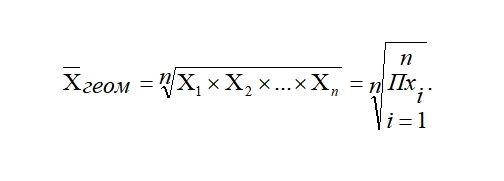 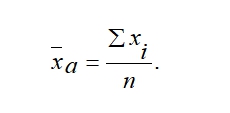 в)	г)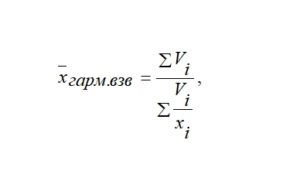 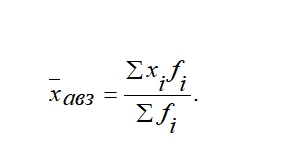 2. 	а) отношение уровней ряда;		б) разность уровней ряда;	в) произведение уровней ряда;	г) разность темпа прироста и 100%3.	а) 4;		б) 5;		в) 6;		г) 7;		д) 8.4.	а) единовременное, специально организованное, сплошноенаблюдение;б) периодическое, специально организованное, сплошное наблюдение;в) периодическое, регистровое, сплошное наблюдение;г) периодическое, специально организованное, не сплошное наблюдение 5.	а) ошибкой регистратора;			          б) ошибкой репрезентативности;	в)  ошибкой регистрации;			г) ошибкой наблюдения.6.	а) статистические совокупности, которые характеризуются различными показателями;	б) показатели, характеризующие совокупность;	в) сведения, расположенные в боковых заголовках таблицы;	г) числовые характеристики размещенные графах таблица.7.	а) соотношение отдельных составных частей целого явления;	б) состав явления и показывают, какой удельный вес в общем итоге составляет каждая его часть;	в) отношение двух разноименных показателей, находящихся в определенной взаимосвязи;	г) отношение двух одноименных показателей относящихся к разным объектам за один и тот же период времени8.	а)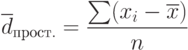 б)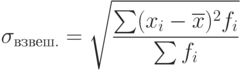 в)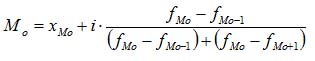 г)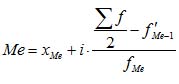 9.	а) на сколько изменился сравнительный уровень по отношению к уровню, принятому за базу сравнения в абсолютных единицах измерения;	б) на сколько процентов изменился сравниваемый уровень по отношению к уровню, принятому за базу сравнения;	в) во сколько раз увеличился или уменьшился сравниваемый уровень по отношению к уровню, принятому за базу сравнения.10.	а) таблица расписания поездов;		б) таблица квадратов;	в) таблица, в которой обобщаются итоги экзаменационной сессии по группе.11.	а) отношение планового задания на предстоящий период к фактически достигнутому уровню, являющемуся базисным для плана;	б) отношение фактически достигнутого уровня к плановому заданию за тот же период времени;	в) отношение планового задания на будущий период к фактически достигнутому в этом же периоде.Ключ к тестуЕсли все ответы верны, то ставится 5 баллов; 1-2 неверных ответа – 4 балла; 3-5 неверных ответов – 3 балла;6-7 неверных ответов – 2 балла; при 8 и более неверных ответов – 1 балл.Приложение 5КОММЕНТАРИЙ ЭКОНОМИСТАТемы, по которым необходимо записать и прокомментировать термины1.Относительные величины2.Средние величины3.Статистические таблицы и графики4.Ряды динамики5.Статистические индексы6.Статистическая сводка и группировка7.Выборочное наблюдениеПриложение 6«ОДИН - ЗА ВСЕХ И ВСЕ - ЗА ОДНОГО»(практическое задание)1. Данные о производстве промышленной продукции на предприятии за 2015– 2019 гг. (в сопоставимых ценах) представлены в виде следующего ряда динамики. Определить базисные и цепные показатели: абсолютный прирост, темп роста, темп прироста. Проанализировать показатели 2019 года2. Данные о производстве молока в России за 2015 – 2019 гг. (млн.т) представлены в виде следующего ряда динамики:Определить цепные и базисные абсолютные приросты, темпы роста, темпы прироста. Проанализировать показатели за 2018 год.3. Производство продукции животноводства в крае за период 2010 – 2014 гг. (млн.т) характеризуется следующими данными:Для анализа ряда динамики определить базисные и цепные показатели: абсолютный прирост, темп роста, темп прироста. Проанализировать показатели 2014 года.4. Производство электроэнергии в регионе в 2013 – 2017 гг. (млрд.кВт/ч) характеризуется следующими данными:Определить показатели ряда динамики базисным и цепным способами: абсолютный прирост, темп роста, темп прироста. Проанализировать показатели 2017 года.Приложение 7«СООБРАЗИ И ОТВЕТЬ!»Летела стая гусей. Увидел их мужик и говорит:- Поди, вас сто!А гуси отвечают:- Кабы нас столько, да еще столько, да полстолька, да четверть столько, да ты бы с нами – сто и было бы. Сколько гусей? На березе 6 больших шишек и 3 маленьких. Сколько всего шишек? У семерых братьев по одной сестрице. Много ли их всех?У одного человека было 17 овец. Все, за исключением 9, околели. Сколько их осталось? Без карандаша и бумаги разделите 30 на ½ и прибавьте 10.Врач выписал вам три таблетки. Их нужно принимать каждые полчаса. За сколько времени вы их выпьете?Летели утки: одна впереди и две позади, одна позади и две впереди, одна между двумя. Сколько их было всего?У броненосца две передние ноги, две задние, да еще две левые и две правые. Сколько ног всего?Летела стая тетеревов, села на рощу деревьев. По двое на дерево сядут – одно дерево лишнее, по одному сядут – один тетерев лишний. Сколько было тетеревов и сколько деревьев?Приложение 8«СТАТИСТИЧЕСКАЯ ГРАМОТНОСТЬ»1.Абсолютный цепной прирост реализуемой продукции в 2019 году составил 2 млн.руб.2.Модальное значение прибыли по 30 коммерческим банкам составило  6 млн.руб.3.Базисный темп роста производительности труда на предприятии в 2016 году составляет 1,2 раза.4.Относительная величина выполнения плана в целом по предприятию в 2019 году составила 98%.5.В 2017 году темп прироста цепной, характеризующий производство муки на предприятии, составил 12%.6.Базисный абсолютный прирост балансовой прибыли на предприятии в 2016 году составляет 500 тыс.руб.7.Медианное значение прибыли по 30 коммерческим банкам в 2020 году составляет 18,5 млн.руб.8.Относительная величина структуры по реализации  молочной продукции в 2019 году составила 35% от общего объема всей реализуемой продукции.9.Базисный темп прироста среднегодовой стоимости основных фондов на предприятии в 2014 году составил 16%.10.Относительная величина сравнения численности работников предприятия А с предприятием Б составляет 1,3.11.Абсолютное значение 1% прироста производства муки составляет 8,2 тонны.12.Цепной темп роста выручки от реализации продукции в 2015 году составил на предприятии 107%.Приложение 9ОЦЕНОЧНАЯ ВЕДОМОСТЬАБВГД12345ИтогоВопросыНомера выбранных ответовНомера выбранных ответовСовпадение или несовпадение с эталономСовпадение или несовпадение с эталономВопросыИндив.Группов.Индив.Группов.1.Какая формула применяется для расчета средней гармонической взвешенной?2.Как вычисляется темп роста?3.Пользуясь формулой Стерджесса определить число групп при группировке сотрудников фирмы, если их численность составляет 100 человек.4.Перепись населения России – это…5.Расхождение между расчетными и действительными значениями изучаемых величин называется:6.Что называют в таблице статистическим подлежащим?7.Что характеризуют относительные величины структуры?8.Какая формула применяется для расчета модального значения признака?9.Что показывает темп прироста?10.Статистической таблицей является…11.Как исчисляется относительная величина выполнения плана?12.Количество неверных ответовОценка1в2а3д4а5г6а7б8в9б10в11б2015201620172018201967,765,171,275,774,32015201620172018201913,514,816,116,616,42010201120122013201415,013,614,715,315,520132014201520162017111,2115,4120,0124,7130,1Ключ1 - 362 - ноль3 - 8 4 - 95 – семьдесятКлюч6 – за один час7 -три8 - 49 – 4 тетерева и 3 дереваОцениваемые элементы деятельности (максимальный балл)Команда1Команда 2Команда3Команда41. «Создание команд» (5 баллов)2. «И зачем нам нужно знать эту «скучную» статистику? (доклады)(5 баллов)3. «Спрашивайте – отвечаем»(5 баллов)4. «Комментарий экономиста»(1 термин записанный – 1 балл; 1 правильно прокомментированный – 2 балла)5. «Один – за всех и все – за одного»(10 баллов)6. «Сообрази и ответь» (за каждый правильный ответ – 1 балл)7.«Статистическая  грамотность»(одна формула с верным комментарием – 2 балла)Итого баллов